ПРИГЛАШЕНИЕ Дата: 14 октября 2020Время: 10.00 – 11.30 (Мск)Место проведения: Ростовское региональное агентство поддержки предпринимательства «Точка кипения», г.Ростов-на-Дону, ул.Седова, д.6/3Онлайн-трансляция: https://www.youtube.com/c/Strana2020real/ КРУГЛЫЙ СТОЛ«Статистика в новых форматах. Как данные будут работать на бизнес»Модератор: Папушенко Максим, министр экономического развития Ростовской области. Участники:Смелов Павел - заместитель руководителя Федеральной службы государственной статистикиБондаренко Сергей - заместитель министра цифрового развития, информационных технологий и связи Ростовской областиКамбулова Светлана - заместитель Главы Администрации города Ростова-на-ДонуКоцуконь Сергей - программный директор Точки кипения ДГТУБолотов Максим - генеральный директор INOSTUDIOСамойлова Марина - руководитель территориального органа Федеральной службы государственной статистики по Ростовской области
В апреле 2021 года в России пройдет первая цифровая перепись населения. Данные главного статистического исследования десятилетия будут доступны всем гражданам России в цифровом формате – Росстат уже представил одну из платформ для их оперативной обработки.Руководство Росстата, эксперты цифровой экономики, представители органов власти и бизнес-сообщества обсудят новые возможности использования данных для развития и переосмысления концепции регионов в рамках цифры.Вопросы для обсуждения:Подготовка к первой цифровой переписи населения, новые планы и партнерства с бизнесом.Цифровая экономика регионов: как достичь быстрых результатов. Какие возможности для развития бизнеса открывает сочетание традиционных и экспериментальных способов сбора данных при проведении переписи.Какие навыки и компетенции будут нужны предпринимателям уже завтра? Данные переписи, как основа для формирования и адаптации перспективных форм обучения и развития навыков, востребованных бизнесом региона. Современные платформы на службе у статистики и населения для популяризации и демократизации данных ВПН. Оценка потенциальных рынков сбыта и диверсификация продукта с учетом региональных особенностей и потребностей целевых групп.Данные переписи населения – важнейший индикатор развития женского лидерства и молодежной занятости в бизнесе региона. 

Подключиться к трансляции возможно на официальном канале ВПН-2020 в YouTube https://www.youtube.com/c/Strana2020real/ Контакты для СМИ:media@strana2020.ru+ 7 936 777 29 25 (Елена Алексеева), +7 916 653 51 47 (Евгения Савина) - телефон и WhatsAppС уважением,
Медиаофис ВПН-2020 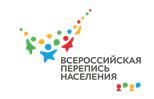 E-mail: media@strana2020.ruТел.: +7 (495) 933-31-94Ищите нас на https://www.strana2020.ru/ВКонтакте: https://vk.com/strana2020Одноклассники: https://ok.ru/strana2020/Facebook: https://www.facebook.com/strana2020Instagram: https://www.instagram.com/strana2020/ YouTube: Youtube